					          ירושלים,כ''ג באלול התשע''ז14 ספטמבר ,2017 מס' תיק - 43/2017לכבודעו"ד אלעד מןעמותת הצלחה- התנועה הצרכנית לקידום חברה כלכלית הוגנת דרך מנחם בגין 7- בית גיבור וספורט 13 רמת גן 5268102   שלום רב,הנדון:   חוק שירות הציבור (מתנות)בהמשך לבקשת המידע שהגשת ביום 12 בינואר 2017, מצ"ב בקישור שלהלן פירוט הדיווחים של עובדי ונבחרי ציבור אשר מדווחים לוועדת המתנות של משרד האוצר, בהתאם לחוק שירות הציבור (מתנות), התש"ם-1979, וכן מצ"ב בקובץ טבלה המפרטת את פרטי המתנות, תאריך קבלתן, שווי המתנה, זהות נותנה ואופן הטיפול בה.הושחרו פרטים אשר גילויים היה עולה כדי פגיעה בפרטיות, וזאת לפי סעיף 9(א)(3) לחוק חופש המידע, התשנ"ח-1998 (להלן - החוק) או שהיה מצריך הקצאת משאבים בלתי סבירה בהתאם לסעיף 8 לחוק. כמו כן, עקב טעות התברר כי לא נשלחה הודעה לפי סעיף 13 לחוק לחלק ממקבלי המתנות ולכן הושחרו פרטיהם בשלב זה, כאשר בחלוף המועדים הקבועים בחוק או בהתקבל הודעתם כי אינם מתנגדים למסירת המידע יפורסם גם מידע זה.מפאת גודל הקובץ, לא ניתן היה לשלוח אותו כצרופה בדוא"ל, ולכן הוא מועבר באמצעות קישור זה, אשר יהיה זמין במשך השבועיים הקרובים ככל שברצונכם לקבל עותק של המידע, תוכלו להגיע למשרד האוצר בכתובת קפלן 1 לקבלו.https://drive.google.com/open?id=0B98dkmFbSsuTTnRhdU1ZYlZKemcבכבוד רב ,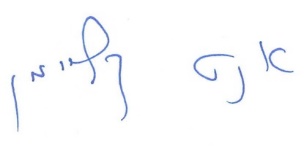 אנט קליימןממונה על פניות הציבור וחוק חופש המידע